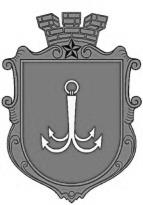                           ОДЕСЬКА МІСЬКА РАДА                                      ПОСТІЙНА КОМІСІЯЗ ПИТАНЬ ЖИТЛОВО – КОМУНАЛЬНОГО ГОСПОДАРСТВА ________________№_________________на №______________від______________ПРОТОКОЛзасідання постійної комісії22 січня 2024 року, 14:00Кінозал (вул. Косовська, 2-Д)ПРИСУТНІ:Голова комісії – Олександр Іваницький.Заступник голови комісії – Віктор Наумчак.Секретар комісії – Олексій Асауленко.Члени комісії: Олександр Авдєєв.Світлана Бедрега – заступник міського голови – директор Департаменту фінансів Одеської міської ради.Артем Захаров – заступник директора Департаменту міського господарства Одеської міської ради.Андрій Кочергін – начальник Управління з питань взаємодії з органами самоорганізації населення Одеської міської ради.Євгеній Лелеко – начальник відділу правової експертизи з економічних та інфраструктурних питань Управління правової експертизи Юридичного департаменту Одеської міської ради.Андрій Луцях – заступник начальника відділу правової експертизи з містобудівних та земельних питань Управління правової експертизи Юридичного департаменту Одеської міської ради. ПОРЯДОК ДЕННИЙ1.	Питання Департаменту міського господарства 1.1.	Про проєкт рішення «Про внесення змін до Міської цільової програми розвитку електротранспорту в м. Одесі на 2022 – 2026 роки, затвердженої рішенням Одеської міської ради від 09 лютого 2022 року                                          № 864-VIІI».1.2.	Про проєкт рішення «Про надання згоди на безоплатну передачу з державної до комунальної власності територіальної громади м. Одеси квартири № 341, розташованої у м. Одесі за адресою: Макаренка 2-А, що передається від Головного управління Національної гвардії України».1.3.	Про проєкт рішення «Про безоплатну передачу майна з комунальної власності Одеської міської територіальної громади до державної власності».1.4.	Про проєкт рішення «Про безоплатну передачу майна з комунальної власності Одеської міської територіальної громади до державної власності».1.5.	Про проєкт рішення «Про визначення на конкурсних засадах суб’єктів господарювання на здійснення операцій із збирання та перевезення побутових відходів у межах територій районів міста Одеси».2.	Про проєкт рішення «Про внесення змін до рішення Одеської міської ради від 06 лютого 2020 року № 5645-VII «Про затвердження Міської цільової програми розвитку органів самоорганізації населення в м. Одесі                                                 на 2020-2024 роки».1.1.	СЛУХАЛИ: інформацію Артема Захарова щодо проєкту рішення «Про внесення змін до Міської цільової програми розвитку електротранспорту в м. Одесі на 2022 – 2026 роки, затвердженої рішенням Одеської міської ради від 09 лютого 2022 року № 864-VIІI» (лист Департаменту міського господарства Одеської міської ради від 13 січня 2024 року № 13/2-мр додається до протоколу).ВИСТУПИЛИ: Олександр Іваницький, Олександр Авдєєв.ВИСНОВКИ ТА РЕКОМЕНДАЦІЇ КОМІСІЇ:Рекомендувати до розгляду проєкт рішення «Про внесення змін до Міської цільової програми розвитку електротранспорту в м. Одесі на 2022 – 2026 роки, затвердженої рішенням Одеської міської ради від 09 лютого 2022 року                                     № 864-VIІI».РЕЗУЛЬТАТ ГОЛОСУВАННЯ:«за» - 4; «проти» - 0; «утримались» - 0; «не голосували» - 0«відсутні» - 2 (Олександр Шеремет, Олександр Едельман)Рішення прийнято
1.2.	СЛУХАЛИ: інформацію Артема Захарова щодо проєкту рішення «Про надання згоди на безоплатну передачу з державної до комунальної власності територіальної громади м. Одеси квартири № 341, розташованої у м. Одесі за адресою: Макаренка 2-А, що передається від Головного управління Національної гвардії України» (лист Департаменту міського господарства Одеської міської ради від 20 грудня 2023 року № 1346/2-мр додається до протоколу).ВИСТУПИЛИ: Олександр Іваницький, Євгеній Лелеко. ВИСНОВКИ ТА РЕКОМЕНДАЦІЇ КОМІСІЇ:Рекомендувати до розгляду проєкт рішення «Про надання згоди на безоплатну передачу з державної до комунальної власності територіальної громади м. Одеси квартири № 341, розташованої у м. Одесі за адресою: Макаренка 2-А, що передається від Головного управління Національної гвардії України».РЕЗУЛЬТАТ ГОЛОСУВАННЯ:«за» - 4; «проти» - 0; «утримались» - 0; «не голосували» - 0«відсутні» - 2 (Олександр Шеремет, Олександр Едельман)Рішення прийнято
1.3.	СЛУХАЛИ: інформацію Артема Захарова щодо проєкту рішення «Про безоплатну передачу майна з комунальної власності Одеської міської територіальної громади до державної власності» (лист Департаменту міського господарства Одеської міської ради від 25 грудня 2023 року № 1353/2-мр додається до протоколу).ВИСТУПИЛИ: Олександр Іваницький, Олександр Авдєєв.ВИСНОВКИ ТА РЕКОМЕНДАЦІЇ КОМІСІЇ:Рекомендувати до розгляду проєкт рішення «Про безоплатну передачу майна з комунальної власності Одеської міської територіальної громади до державної власності».РЕЗУЛЬТАТ ГОЛОСУВАННЯ:«за» - 4; «проти» - 0; «утримались» - 0; «не голосували» - 0«відсутні» - 2 (Олександр Шеремет, Олександр Едельман)Рішення прийнято
1.4.	СЛУХАЛИ: інформацію Артема Захарова щодо проєкту рішення Про проєкт рішення «Про безоплатну передачу майна з комунальної власності Одеської міської територіальної громади до державної власності»                                       (лист Департаменту міського господарства Одеської міської ради від 02 січня 2024 року № 3/2-мр додається до протоколу).ВИСТУПИЛИ: Олександр Іваницький, Олександр Авдєєв, Євгеній Лелеко.ВИСНОВКИ ТА РЕКОМЕНДАЦІЇ КОМІСІЇ:1.	Департаменту міського господарства узгодити з військовою частиною А7382 форму передачі майна зазначеного в проєкті рішення та погодити проєкт рішення «Про безоплатну передачу майна з комунальної власності Одеської міської територіальної громади до державної власності» відповідно до вимог Регламенту Одеської міської ради VIIІ скликання.2.	Рекомендувати до розгляду проєкт рішення «Про безоплатну передачу майна з комунальної власності Одеської міської територіальної громади до державної власності» за умови погодження зазначеного проєкту рішення відповідно до вимог Регламенту Одеської міської ради VIIІ скликання.РЕЗУЛЬТАТ ГОЛОСУВАННЯ:«за» - 4; «проти» - 0; «утримались» - 0; «не голосували» - 0«відсутні» - 2 (Олександр Шеремет, Олександр Едельман)Рішення прийнято1.5.	СЛУХАЛИ: інформацію Артема Захарова щодо проєкту рішення «Про визначення на конкурсних засадах суб’єктів господарювання на здійснення операцій із збирання та перевезення побутових відходів у межах територій районів міста Одеси» (лист Департаменту міського господарства Одеської міської ради від 02 січня 2024 року № 2/2-мр додається до протоколу).ВИСТУПИЛИ: Олександр Іваницький, Олексій Асауленко, Олександр Авдєєв, Євгеній Лелеко, Андрій Луцях.ВИСНОВКИ ТА РЕКОМЕНДАЦІЇ КОМІСІЇ:Рекомендувати Департаменту міського господарства підготувати та внести питання щодо визначення на конкурсних засадах суб’єктів господарювання на здійснення операцій із збирання та перевезення побутових відходів у межах територій районів міста Одеси на розгляд Виконавчого комітету Одеської міської ради. РЕЗУЛЬТАТ ГОЛОСУВАННЯ:«за» - 4; «проти» - 0; «утримались» - 0; «не голосували» - 0«відсутні» - 2 (Олександр Шеремет, Олександр Едельман)Рішення прийнято2.	СЛУХАЛИ: інформацію Світлани Бедреги щодо проєкту рішення «Про внесення змін до рішення Одеської міської ради від 06 лютого 2020 року № 5645-VII «Про затвердження Міської цільової програми розвитку органів самоорганізації населення в м. Одесі на 2020-2024 роки» (лист Управління з питань взаємодії з органами самоорганізації населення Одеської міської ради                     від 08 січня 2024 року № 7/2-мр додається до протоколу).ВИСТУПИЛИ: Олександр Іваницький, Олександр Авдєєв.ВИСНОВКИ ТА РЕКОМЕНДАЦІЇ КОМІСІЇ:Прийняти до відома проєкт рішення «Про внесення змін до рішення Одеської міської ради від 06 лютого 2020 року № 5645-VII «Про затвердження Міської цільової програми розвитку органів самоорганізації населення в м. Одесі на 2020-2024 роки». РЕЗУЛЬТАТ ГОЛОСУВАННЯ:«за» - 4; «проти» - 0; «утримались» - 0; «не голосували» - 0«відсутні» - 2 (Олександр Шеремет, Олександр Едельман)Рішення прийнятоГолова комісії						Олександр ІВАНИЦЬКИЙ Секретар комісії  						Олексій АСАУЛЕНКОпл. Думська, 1, м. Одеса, 65026, Україна